NOTICEThis assurance report is prepared by an Assurance Professional employed by the National Multi-Stakeholder Group Executive Committee (NMSGEC) of CoST-Ethiopia. While CoST-Ethiopia administers the assurance process, establishes working documents for guidance and gives feedback on the assurance report; it does not write the document and it does not independently test, evaluate, or verify the accuracy or completeness of any information or the soundness of any judgments contained in the assurance report.LIST OF ANNEXESAnnex 1: Filled Infrastructure Data Standard (IDS) disclosed by the PE (as of May 31st 2018)	22Annex 2: List of initially disclosed documents	23Annex 3: Assessment of ASTU's Comments on Draft Quality Assurance Report	24 LIST OF TABLESTable 1: Overview of project identification	3Table 2: Evaluation criteria extracted from the tender document	4Table 3: Financial evaluation result	4Table 4: summary of combined technical and financial evaluation result	5Table 5: A framework for procurement process evaluation	6Table 6: Milestones regarding the procurement process	7Table 7: Analysis of the Procurement Process	7Table 8: Breakdown of the original contract agreement	9Table 9: Technical Evaluation criteria extracted from the tender document	11Table 10: Technical evaluation results	12Table 11: financial evaluation results	12Table 12: summary of combined technical and financial evaluation result	12Table 13: Milestones regarding the procurement process	13Table 14: Analysis of the Procurement Process	14Table 15: Final revised engineering estimate submitted by the consultant	15Table 16: Total value of work executed as of May 14, 2018	16Table 17: Delay justification form (submittal of time claim #4)	18Table 18: Revised contract price (as of May 15,2018)	19ACRONYMS/ ABBREVIATIONSEXECUTIVE SUMMARYThe aim of Construction Sector Transparency Initiative (CoST) is to enhance transparency of Procuring Entities (PEs) and construction companies. It will do this by disclosing to the public ‘Material Project Information’ (MPI) at all stages of the construction project cycle, from the initial identification of the project to the final completion. In its effort to streamlining disclosure, CoST-Ethiopia delivered trainings, mentorship and follow up disclosures which as a result have enabled Procuring Entities to disclose on the website of Federal Public Procurement and Property Administration Agency (FPPPAA). To this respect, Adama Science and Technology University (ASTU) has disclosed information and availed project documents on the implementation process of an ongoing Construction of Research Park Building Complex in May 2018 which is made up of the  following one (1) service and one (1) work contracts: SERVICE CONTRACT : Consultancy services for detailed engineering design, construction supervision and contract administration of Research Park, andWORK CONTRACT: Construction Works of Research Park Project.The project aims to house key facilities for the University's information technology organization and central infrastructure as well as facilities to support technology transfer and economic development; to strengthen university- industry linkage as well as to serve as a valuable technology resource centre for both public and private research efforts. Having justified the implementation of the project, the government of FDRE has allocated sufficient budget on program budget basis to finance payments for the service and work contracts forming parts of the implementation of the project.On the basis of National Competitive Bidding Procedure, the Procuring Entity had procured the Service Contract using “Open Tendering” and Quality and Cost Based Selection (QCBS) as a method of procurement and Evaluation Criteria. The invitation to Bid was published once in a newspaper that has nationwide circulation to ensure participation of as many bidders as possible. Despite this, the number of firms that purchased and collected the RFP document was not disclosed. Two (2) firms had submitted their proposals in sealed envelopes on or before the deadline for the submission of proposals and both had passed to the next evaluation stage. The Procurement of Work Contract on the other hand, had used International Competitive Bidding (ICB) Procedures and the evaluation of bids was conducted by a two stage procedure involving technical and financial bids evaluation. The invitation to bid was published once in a newspaper that has nationwide circulation to ensure participation of as many bidders as possible. In response to the invitation, four bidders submitted their bid offers among the many bidders that bought the bidding document and only two passed to the next evaluation stage. ASTU and Yohannes Abay Consulting Architects and Engineers concluded a Consultancy Service Agreement on December 14, 2012. The contract for detailed engineering design, and construction supervision and contract administration is time based contract and the original contract price inclusive of a 15% VAT was 980,375.00 including 15% VAT while The original scope and period of services to be rendered by the Consultant were to undertake the following activities grouped in two phases:Phase I: Site survey, Preparation of detailed engineering designs, specifications and bill of quantities and bidding documents, and the service shall commence within five (5) days of signing of contract and completed within a maximum of 3 months, andPhase II: Supervision and contract administration of the construction of Research Park Building. The consultancy service is scheduled to be completed within 12 months of the construction period inclusive of one month for contract mobilization.The supplemental agreement for time extension and contract price adjustment for consultancy service to carry out additional tasks of design modification/redesigning of research park project was concluded on April 17, 2017. The agreement is entered into based on the permission obtained from FPPPAA in response to ASTU's request to maintain the continuation of the performance of the consultancy service contract within the threshold of the pertinent government procurement regulations. Following the Employer’s acceptance of the Contractor’s offer on 11/07/2014, a contract agreement for the Construction of Research Park Buildings at ASTU's Main Campus  was concluded on July 17, 2014 between ASTU and Tekleberhan Ambaye Construction PLC.  The original period of construction was 750 Calendar days with additional 30 days of mobilization time while the original intended completion date was on Sept 05, 2016. The Original Contract Price for the work amounts to ETB 444,427,684.20 inclusive of 15% VATWith regard to Project Identification, implementation of Service Contract  and Work Contract that forms parts of the implementation of the project, the analysis of the disclosed documents have revealed the following facts:-Except the undesired impacts of the project, ASTU’s disclosure provides clear information, among others, on the Project location,  Project scope, Purpose of the project,  Source of funding , Original project cost and duration. Thus, it is noted that the coverage and quality of disclosed information adequately reveals the project identification of Research Park building project.The methods and procedures of procurement that the Procuring Entity adopted in the procurement of service contract and work contract are in compliance with the Procurement Directive and regulations. However, the total time input for the procurement of the Work Contract was 466 days, thus implying the causes of concern on the procuring entity’s effort in ensuring efficiency in the execution of public procurement.The performance of the service contract in light of cost, time and scope performance indicators:-The original and revised Contract Prices inclusive of 15% VAT for the service were ETB 980,375.00 and ETB 3,063,676.67, respectively showing a cost overrun of 212.5%. The disclosed documents have adequately justified the reasons for the significant changes observed with regard to contract price of the consultancy service. The original contract period and completion date of the phase I of the consulting service were 3 months and March 19, 2013, respectively. The disclosed documents have revealed that Phase I of the consultancy service was completed without significant changes while the intended completion date of the consultancy service was later revised to January 31, 2018 in response to ASTU's desire. It is note that the disclosed documents have adequately justified the reasons for the significant changes observed with regard to programme of the consultancy service. Despite this, the Procuring Entity should have allocated time sufficient enough to obtain the expertise of professionals to provide adequate planning and feasibility studies as well as design works.The consultant had delivered the Phase I of the consultancy services in conformance to the original agreement. However, due to client's initiated changes, the original scope of services had been changed. It can thus be said that the disclosed documents have adequately justified the reasons for the significant changes observed with regard to the scope of the consultancy service.The performance of work contract in light of cost, time and scope performance indicators:- As of May 15, 2018 the overall changes to the original contract price was 5.01%. The total contract price adjusted for the variations is ETB 466,681,835.81 including 15% VAT.The original commencement and intended completion dates were on 16/08/2014 and September 05, 2016, respectively, which later were revised to be on March 09, 2015 and May 15, 2018, respectively.    As of May 15' 2018, 194.5% of the original contract period(1459 days) had been elapsed thus showing a "behind schedule" condition.It is noteworthy that the  mobilization time given to the contractor is not sufficient enough so as to undertake among others pre-construction planning which is one of the key factors for project success.The project has undergone with the significant scope changes which are attributed primarily to the reasons explained under the supplementary agreement of the service contract. Hence, it can be said that the project has undergone with significant scope changes which are adequately justified in the project documents made available by the PE. Heeding the above stated results of Quality Assurance Process undertaken on the information that ASTU has disclosed on the Research Park Building Project, the following issues are recommended upon which the PE shall provide clarifications and explanations:Procurement process of service contract The floating period that the PE set for the preparation of bid (16 days) was not sufficient for bidders to prepare responsive bids, to gather information, to analyze the information, and to fulfil other pre-conditions to participate in the bid. The shorter length of the floating period might have been a contributory factor for the lower number of bids' submission. It is apparent that the owner or facility sponsor holds the key to influence the construction costs, quality and delivery time of a project because any decision made at the beginning stage of a project life cycle has far greater influence than those made at later stages. To this respect, the relatively smaller weightage given for the personnel engaged in phase I (design) as compared to phase II (construction supervision and contract administration) seems unjustifiable. Procurement process of work contractThe contractor submitted performance bond for an amount of 44,442,768.42 valid for 365 days plus 365 days of defect liability effective from 15/7/2014. Nonetheless, the performance bond should have remained in force and virtue for a period of 750 Calendar days plus 365 days of defect liability period effective from 15/07/2014.The procurement directive prescribes that "A Public Body may open the envelopes containing the financial proposals after 5 working days from the date of notification of the result of the technical evaluation to the bidders". In contrary to this, the PE opened the financial proposals  after one working day from the date of notification of the technical evaluation result thus revealing incompliance to the procurement directive.Approach in determining the successful bidThe review of the evaluation procedure described in the bid document reveals that the PE had chosen approach (B) of SDB in determining the Successful Bid which states that "The Bid that is found to be substantially responsive to the professional, technical, and financial qualification requirements, technically compliant in relation to the technical specifications, and with the lowest evaluated bid. The lowest evaluated Bid shall be the bid offering better economic advantage ascertained on the basis of factors affecting the economic value of the bid".Article 16.8.3 (b) of the federal procurement directive stipulates that the public body who desires to use the above selection criteria shall make sure whether a value offered by a bidder in addition to the minimum requirement would bring extra benefit to the Public Body, and whether the extra benefit, if any, is significant. Despite these, the documents that the PE availed do not justify the reasons why it was necessary to allocate 0.6 and 0.4 weights to the technical and financial offers, respectively.Both the procurement proclamation and directive stipulate that any public entity must among others ensure economy in the execution of public procurement. Despite this, the documents that the PE has availed do not reveal the efforts that the PE has made to verify the competitiveness of the award price.General In all procurement processes covered in the assurance process, it is observed only two firms had passed to the financial evaluation stages thus implying the award prices were decided with narrow scope of competition.The comments and verifications (including signature) of procurement endorsing committee are not shown in all the procurement documents made availableINTRODUCTIONBackgroundThe Construction Sector Transparency Initiative (CoST) is a country- centred initiative to improve the value for money spent on public infrastructure by increasing transparency in the delivery of Government financed construction projects. Strengthening transparency and accountability in public construction yields benefits both domestic and international. It curbs mismanagement, waste, and corruption and reduces risks to public safety from poor construction practices. It improves fairness in competition for contracts and can also increase the flow of foreign direct investment and development finance into a country’s construction sector.Disclosure of Infrastructure Data Standard (IDS) is one of the three essentials of CoST. Assurance of the disclosed information and demand for accountability (based on the disclosed information) are the other basics of the Initiative. Accordingly, CoST – Ethiopia had disclosed 52 projects since its establishment by employing Assurance Professionals though the disclosures should have been made by the Procuring Entities (PEs) themselves. The establishment of a system whereby the PEs disclose by themselves was primarily inhibited by the failure to  bring the mainstreaming of the disclosure process to a satisfactory level.  The disclosure process to be sustainable, it requires mainstreaming. Towards this end, CoST – Ethiopia delivered rounds of training programs (backed with Mentorship and Follow-up of the Disclosure Process) to delegates (drawn from 24 public universities and 10 other federal institutions responsible for various public works in building, water and road subsectors) on the basics of CoST and Application of the website of Federal Public Procurement and Property Administration Agency (FPPPAA) for the disclosure of Infrastructure Data Standard by the respective PE.Following the above stated training, mentorship and follow up services; the PEs were expected to disclose the IDS of two (2) projects using the template posted on the website of FPPPAA. To this respect, Adama Science and Technology University (ASTU) has disclosed information on the implementation process of an ongoing Construction of Multi-purpose hall and Research Park building Projects on the FPPPAA website. Infrastructure Data Standard (IDS) that ASTU disclosed on the website of Federal Public Procurement and Property Administration Agency (FPPPAA) is presented in Annex 1. The National Multi-Stakeholder Group Executive Committee (NMSGEC) of CoST-Ethiopia has employed an Assurance Professional to undertake verification, analysis and interpretation activities so that the information released by ASTU is both accurate and available in a form that can easily be understood by stakeholders. In response to the draft assurance report on the subject project, ASTU has given its comments and clarifications with additional disclosures on procurement and contract implementation processes in September 2018. Moreover, a one-day validation session was held at the end of October 2018. Having assessed and incorporated ASTU's valid comments on the draft report and convincing points raised during the validation session, this final report is thus prepared to describe the findings of the Assurance Process that has been undertaken on the disclosed information pertinent to Construction of Research Park buildings complex project.Objectives of the assurance processThe Assurance Professional (AP) has been appointed to achieve the following core objectives of the assurance process: To verify the accuracy and completeness of IDS disclosures by the PE,To analyse disclosed and verified data in order to make informed judgements about the cost, time and scope aspects of the CoST Project, andTo produce a report that is clearly intelligible to the non-specialist, outlining the findings regarding the implementation process and highlighting any cause for concern that analysed information reveals on CoST Project.Challenges of the assurance processIn the course of the assurance process, the procuring entity has been cooperative and it can be said that no major challenges has been faced except the failure to avail some project documents. Annex 2 summarizes the list of documents that the AP requested and availed by the PE. DISCLOSURE OF PROJECT INFORMATION  It is apparent that the government of the Federal Democratic Republic of Ethiopia (FDRE) has considered the education sector as a cornerstone of the capacity building, poverty reduction and sustainable development. In addition to ensuring access to elementary education for all citizens, the government has been investing a huge outlay of public fund for the expansion of  secondary and tertiary education throughout the country. As part of its effort to fulfill the developmental objectives bestowed upon it,  Adama Science and Technology University has been expanding its academic and support facilities through constructing various infrastructures and buildings including a Research Park Buildings Complex of which project information are summarized in table 1 below.The implementation process of the Research Park Buildings Complex has involved various entities of which participations are ensured mainly through different contractual arrangements coined to serve the intended purposes. The following one (1) service and one (1) work contracts form parts of the implementation of the an ongoing Research Park Building Project: SERVICE CONTRACT: Consultancy Services for detailed engineering design, construction Supervision and Contract Administration of Research Park Building, and WORK CONTRACT: Construction of Research Park Building Project.Table 1: Overview of project identificationPROCUREMENT AND CONTRACT INFORMATION DISCLOSURE - CONTRACT 1Disclosure of procurement informationOverview of the procurement processWith the intent of procuring service contract - Consultancy Services for detailed engineering design, construction Supervision and Contract Administration of Research Park Building Complex; the PE had posted Invitation to Bid (ITB) inviting sealed bid from eligible bidders of category four and above on the Ethiopian Herald newspaper dated on 27/08/2012. The ITB had among others specified the following information and requirements:All bids must be accompanied a bid security of ETB 40,000.00 (in the form of CPO, cash or unconditional bank guarantee), andThe deadline for submission of bid is on or before the first regular working day after fifteen (15) days starting from the first date of the official announcement of this bid on the Ethiopian herald or Addis Zemen newspaper.In response to the invitation, two (2) consultants submitted their bid offers among the bidders that purchased and collected the RFP document. Based on the procedures set out in the RFP, the technical offers of the bidders were opened in the presence of concerned offices from ASTU and representatives of the bidders. Following this, a technical evaluation committee was established on 05/10/2012 to carry out the detail evaluation of the bidders' technical proposals. It is however to be noted that the PE has not availed a document revealing the technical evaluation process.Table 2: Evaluation criteria extracted from the tender documentThe financial proposals of technically responsive bidders was opened on 23/11/2012. Following this, the Technical Committee (TC) carried out detail financial analysis and combined technical/financial evaluations of the proposals. Based on this, the committee did the evaluations and comparisons of the bid offers in accordance with the evaluation criteria set in the bidding document and submitted the financial/combined Evaluation report on 27/11/2012Table 3: Financial evaluation resultThe combined technical and financial result of each bidder was determined by adding together its weighted technical and financial results. The bidder scoring the highest point in the total sum of the technical and financial evaluation is selected as the most successful bidder and is recommended for award of the contract. Table below shows summary of the combined technical and financial evaluation results of the bidders.Table 4: summary of combined technical and financial evaluation resultBased on the examinations carried out on technical and financial offers of the bidders to select the most responsive one, Yohannes Abbay Consulting Architects and Engineers had been found scored the highest total sum 89.34 points. Hence, the TC unanimously recommended the same for the award of the contract for provision of the consultancy services for a total contract price of ETB 980,375.00 including 15% VAT.Consequent to the TC's award recommendation, the Vice president for Administration thru a letter (Notification of Evaluation Result of Your Bid Offers) notified the bid evaluation result and declared that Yohannes Abbay Consulting Architects and Engineers. Through the same letter, the consultant was requested to avail himself to the university's president office on 13/12/2012 to sign the contract agreement. Verification of the disclosed procurement informationIn the course of the assurance process, a verification work has been carried out to validate the completeness and accuracy of the disclosed contract information.The documents that the PE has availed with regard to the procurement process of the Consultancy Services  are ITB & Bid document for open tender, Financial and combined technical and financial evaluation report evaluation report, and Letter of Acceptance. The PE has failed to make available a separate document showing the detailed technical evaluation process.  It is noted that the no information variance has been observed between the disclosed and the verified ones.Analysis of the disclosed procurement informationIn line to the principles of procurement enshrined in the proclamation, public bodies are required to create an environment conducive enough to enable competition among the bidders to take place on the basis of complete, neutral and objective terms. In a bid to structure the analysis and interpret the findings on objective basis, the AP has compiled various compliance requirements stated in the procurement proclamation/directive so as to prepare the under-tabulated evaluation framework upon which the interpretations are made.Table 5: A framework for procurement process evaluationCompliance of the procurement process with the rules of advertisementThe invitation to bid was published in a news paper that has wide circulation and the language in which bid advertisement and a bidding document are prepared, as well as the language in which bid proceedings are conducted complies with the provisions in the Proclamation and directive. Moreover, the publication of an invitation to bid contains the information requirements stated in the Proclamation and directive.Article 16.9.2 of the Procurement Directive stipulates that “the floating period that a Public Body has to set the deadline for bid submission shouldn’t be less than the minimum date stated in Annex 3 of the directive”. To this end, the minimum floating period for the consultancy service should have been 30 days. Thus, the floating period that the PE set for the preparation of bid (16 days) was not sufficient for bidders to prepare responsive bids, to gather information, to analyze the information, and to fulfil other pre-conditions to participate in the bid.  The shorter length of the floating period might have been a contributory factor for the lower number of bids' submission.Except the insufficiency of the time given for the preparation of bids, hence, the overall procurement process complies with the rules of advertisement.Efficiency of the procurement process (Timeliness)The milestone events and the analysis of the procurement process in light of applicable variables are described in tables 6 and 7, respectively.Table 6: Milestones regarding the procurement processTable 7: Analysis of the Procurement ProcessBoth the Procurement Proclamation and Directive stipulate that “any procuring entity must comply among others with the principle that supports the country’s economic development by ensuring economy, efficiency and effectiveness in the execution of public procurement”. In light of this, the time input that the PE utilized for the procurement of the consultancy service is slightly higher than the one to ensure the required efficiency in the execution of public procurement. Fairness of the procurement rules on participationThe PE has employed Selection based on Quality and Cost for selecting the best responsive bidders.  The criteria and percentage points that the PE used for evaluating and comparing technical proposals submitted by consultants complies with the ones specified in the procurement directive & SBD thus showing the award criteria are fair enough to encourage participation. It is apparent that the owner or facility sponsor holds the key to influence the construction costs, quality and delivery time of a project because any decision made at the beginning stage of a project life cycle has far greater influence than those made at later stages. To this respect, the relatively smaller weightage given for the personnel engaged in phase I (design) as compared to phase II (construction supervision and contract administration) seems unjustifiable. Transparency of the tender evaluation processIn the course of the procurement process of service contract, the PE has prepared a complete and clear tender document (including procurement decision criteria). Moreover, the decisions taken on most of the procurement stages (except the notification of technical bid results) have been made transparent to all concerned parties. Hence, the tender evaluation process can be assessed to be transparent. Competitiveness of the award priceBoth the procurement proclamation and directive stipulate that any public entity must among others ensure economy in the execution of public procurement. Despite this, the documents that the PE has availed do not reveal the efforts that the PE has made to verify the competitiveness of the award price.Disclosure of contract informationOverview of the contractMain ContractConsequent to the procurement process stated in section 3.1.1 above, ASTU and Yohannes Abay Consulting Architects and Engineers concluded a Consultancy Service Agreement on December 14, 2012. With regard to securing the proper execution of all the Consultant’s obligations during the period from the date of signing of the contract to the date of issue of certificate of completion of the Service the Contract, the Consultant has provided a performance security amounting to ten (10%) of the total contract price within the stipulated time frame.The original scope and period of services to be rendered by the Consultant were to undertake the following activities grouped in two phases:Phase I: Site survey, Preparation of detailed engineering designs, specifications and bill of quantities and bidding documents, and the service shall commence within five (5) days of signing of contract and completed within a maximum of 3 months, andPhase II: Supervision and contract administration of the construction of Research Park Building. The consultancy service is scheduled to be completed within 12 months of the construction period inclusive of one month for contract mobilization. The contract for detailed engineering design, and construction supervision and contract administration is time based contract and the original contract price inclusive of a 15% VAT was 980,375.00 including 15% VAT with breakdown shown in table below.Table 8: Breakdown of the original contract agreementSupplementary contractThe supplemental agreement for time extension and contract price adjustment for consultancy service to carry out additional tasks of design modification/redesigning of research park project was concluded on April 17, 2017. The agreement is entered into based on the permission obtained from FPPPAA in response to ASTU's request to maintain the continuation of the performance of the consultancy service contract within the threshold of the pertinent government procurement regulations. The supplemental agreement highlights the following justifications and conditions: It was ASTU's desire to carry out the design change/redesigning of the original designs of the project under the consideration in which case such design modification was redone, reformulated and proposed by the Korean Expertise in a view to align the function of the building to ASTU's new mission and objectives;As the redesigning tasks is completely deviating from the tasks' of the consulting firm as stated under the original contract and the tasks of doing so is believed to be incurring additional redesigning fee which entails outsourcing of some tasks to professionals of various discipline;The parties have agreed that extending the initial contract period for contract administration and construction supervision of the project works, including all changes/alterations under the works contract to January 31, 2018 andThe total contract price for contract administration and construction supervision of the project under consideration is adjusted, without varying the unit price quoted in the initial contract, to ETB 3,063,676.67 including VAT, to cover the cost increment due to guaranteed additional time for completion of the assignments. With regard to service contract implementation, the consultant submitted tender document with non-priced BOQ and engineering estimate on March 19, 2013 and as of April 04, 2018 the total value of services delivered by the consultant amounts to  ETB 2,273,458.19 ETB without VAT.Verification of the disclosed contract informationIn the course of the assurance process, a verification work has been carried out to validate the completeness and accuracy of the disclosed contract information.The PE has disclosed the main, supplemental contract documents  and the Minutes of the Bi-party (Client & Consultant) Meeting held on May 18, 2016, and a letter enclosing approved consultancy payment certificate.  In general, no major information variance has been observed.Analysis of the disclosed contract informationThe analysis of the disclosed contract information and the consequent interpretation in terms of the changes and justifications of changes observed in connection to contract price, duration and scope are presented hereunder.Issues related to contract PriceThe original and revised Contract Prices inclusive of 15% VAT for the service were ETB 980,375.00 and ETB 3,063,676.67, respectively showing a cost overrun of 212.5%. The disclosed documents have adequately justified the reasons for the significant changes observed with regard to contract price of the consultancy service. Issues related to contract durationThe original contract period and completion date of the phase I of the consulting service were 3 months and March 19, 2013, respectively. The disclosed documents have revealed that Phase I of the consultancy service was completed without significant changes while the intended completion date of the consultancy service was later revised to January 31, 2018 in response to ASTU's desire. It is note that the disclosed documents have adequately justified the reasons for the significant changes observed with regard to programme of the consultancy service. Despite this, the Procuring Entity should have allocated time sufficient enough to obtain the expertise of professionals to provide adequate planning and feasibility studies as well as design works. Issues related to contract scopeThe consultant had delivered the Phase I of the consultancy services in conformance to the original agreement. However, due to client's initiated changes, the original scope of services had been changed. It can thus be said that the disclosed documents have adequately justified the reasons for the significant changes observed with regard to the scope of the consultancy service.PROCUREMENT AND CONTRACT INFORMATION DISCLOSURE - CONTRACT 2Disclosure of procurement informationOverview of the procurement processThe Procuring Entity has procured the Construction Work for Research Park Buildings Complex Project using International Competitive Bidding (ICB) Procedures. The invitation to bid was published once in an Ethiopian herald newspaper on April 06/2013 that has nationwide circulation to ensure participation of as many bidders as possible. The ITB had among others specified the following information and requirements: All bids must be accompanied a bid security of ETB 500,000.00 or equivalent amount, The deadline for submission of bid is on or before the first regular working day after 35 days starting from the first date of the official announcement of this bid on the Ethiopian herald and/or Addis Zemen newspaper.A margin of preference of 7.5% shall be considered for local contractors who comply with the eligibility requirements. In response to the invitation, four (4) bidders submitted their bid offers among the many bidders that bought the bidding document. Based on the procedures set out in the bidding document, the technical bids of the bidders were opened on 16/05/2013 in the presence of concerned offices and representatives of the bidders. Following this, a technical committee was established on 30/05/2013 to carryout detail evaluation of technical proposals and to identify bidders that are responsive to the requirements of the bidding document to pass to financial competition.Table 9: Technical Evaluation criteria extracted from the tender document Accordingly, the committee has carried out detail examinations of the technical offers of the bidders in accordance with the evaluation and qualification criteria spelled out in the bidding document. The result of the analysis indicated that two bidders have passed to next evaluation stage for further analysis whereas two bidders failed to meet the minimum criteria that must be fulfilled to pass to financial evaluation stage. It is noted that as part of  the technical bid evaluation, the PE had verified that the bidders got audit and accounting services from firms who got their certificates of competence and renewal for 2005 from the OFAG. On 19/09/13, the V/president for administration had notified the technical evaluation result shown in table below to the bidders. Through the same letter, the responsive bidders were notified to participate on the financial proposals opening session which would be conducted on 23/09/2013 at ASTU, purchasing and property administration directorate director office.Table 10: Technical evaluation resultsHaving approved the technical evaluation report by responsible body and disclosed the result to all bidders, the financial proposals of all technically responsive bidders had been opened and directed to the technical committee to carryout detail financial analysis and combined evaluations of the proposals. Following this, the committee carried out the evaluations and comparisons of the bid offers in accordance with the evaluation criteria set in the bidding document submitted the report on 21/10/2013.Table 11: financial evaluation resultsAs stipulated in the bidding document, 0.6 and 0.4 weights are allocated to technical and financial offers, respectively, for computation of the global point. The combined technical and financial result of each bidder is then determined by adding together its weighted technical and financial results. The bidder scoring the highest point in the total sum of the technical and financial evaluation is selected as the most successful bidder and its recommended for award. Table 12: summary of combined technical and financial evaluation resultBased on the examinations and comparisons carried out on technical and financial offers of the bidders to select the most responsive one, Tekleberhan Ambaye Construction PLC scored the highest total sum 97.67. Hence, the evaluation committee unanimously recommended Tekleberhan Ambaye Construction PLC for the award of the contract for the construction of Research Park Building Complex at the main campus for a total contract price of ETB 444, 427,684.20 inclusive of 15% VAT.Verification of the disclosed procurement informationIn the course of the assurance process, a verification work has been carried out to validate the completeness and accuracy of the disclosed contract information. The documents that the PE has availed with regard to the procurement process of the work contract are ITB & Bid document for open tender, Technical and combined technical and financial evaluation reports. It is noted that the no information variance has been observed between the disclosed and the verified ones.Analysis of the disclosed procurement informationCompliance of the procurement process with the rules of advertisementThe overall procurement process (in terms of medium of advertisement, language in which bid advertisement and a bidding document are prepared, as well as the language in which bid proceedings are conducted, content and floating period) complies with the rules of advertisement.Efficiency of the procurement process (Timeliness)The milestone events and the analysis of the procurement process in light of applicable variables are described in tables 13 and 14, respectively.Table 13: Milestones regarding the procurement processTable 14: Analysis of the Procurement ProcessFindings and Identified issues of concern regarding Procurement StageBoth the Procurement Proclamation and Directive stipulate that “any procuring entity must comply among others with the principle that supports the country’s economic development by ensuring economy, efficiency and effectiveness in the execution of public procurement”. In light of this, the time input that the PE utilized for the procurement of the work does not ensure the required efficiency in the execution of public procurement. The procurement directive prescribes that "A Public Body may open the envelopes containing the financial proposals after 5 working days from the date of notification of the result of the technical evaluation to the bidders". In contrary to this, the PE opened the financial proposals on 23-Sep-13 (Monday), after one (1) working day from the date of notification of the technical evaluation result on 19-Sep-13 (Thursday) thus revealing incompliance to the procurement directive.Fairness of the procurement rules on participationThe objectivity of the tender evaluation and award criteria is considered to assess the compliance of tender process with rules of participation. Approach in determining the successful bidThe review of the evaluation procedure described in the bid document reveals that the PE had chosen approach (B) of SDB in determining the Successful Bid which states that "The Bid that is found to be substantially responsive to the professional, technical, and financial qualification requirements, technically compliant in relation to the technical specifications, and with the lowest evaluated bid. The lowest evaluated Bid shall be the bid offering better economic advantage ascertained on the basis of factors affecting the economic value of the bid".Article 16.8.3 (b) of the federal procurement directive stipulates that the public body who desires to use the above selection criteria shall make sure whether a value offered by a bidder in addition to the minimum requirement would bring extra benefit to the Public Body, and whether the extra benefit, if any, is significant. Despite these, the documents that the PE availed do not justify the reasons why it was necessary to allocate 0.6 and 0.4 weights to the technical and financial offers, respectively.Rejection criteriaSection 3 (evaluation and qualification criteria) of the tender document states among others that "Priority of the projects had to be mentioned. However, bidder who fails to comply with the criteria is subjected to complete rejection." The AP has found it the objectivity of this criteria and hence calls for the PE's justification about its reasonableness as well as legal source.Transparency of the tender evaluation processIn the course of the procurement process of the work contract, the PE has prepared a complete and clear tender document (including procurement decision criteria). Moreover, the decisions taken on each procurement stages have been made transparent to all concerned parties. Hence, the tender evaluation process can be assessed to be transparent. Competitiveness of the award priceIt is observed that, the consultant had submitted the final revised engineering estimate for the construction of Research Park Building on May 13, 2013. Table 15: Final revised engineering estimate submitted by the consultantDuring the detailed evaluation stage of the financial bids offered for work contract, the PE hadn't made use of the Engineer’s Estimate (as a whole, on Bill Group Basis, unit rates of major items) and unit rates of major items of Other Recently Signed Projects. To this respect, the PE’s has shown no effort to avoid unbalanced bid offers and verify the competitiveness of the award price.Disclosure of contract informationOverview of the contractFollowing the Employer’s acceptance of the Contractor’s offer on 11/07/2014, a contract agreement for the Construction of Research Park Buildings at ASTU's Main Campus  was concluded on July 17, 2014 between ASTU and Tekleberhan Ambaye Construction PLC.  With regard to securing the proper execution of all the Contractor’s obligations, the  contractor submitted performance bond for an amount of 44,442,768.42 valid for 365 days plus 365 days of defect liability effective from 15/7/2014 and work schedule on 16/07/2014. It is commendable to note that in SCC GCC 9.1 the schedule of Key Personnel is part of the contract. However, forUnskilled and semi-skilled labour: Only Ethiopian nationals shall be employed as unskilled labour, and Only Ethiopian nationals shall be employed as semi-skilled labour unless the contractor can demonstrate that no suitably trained Ethiopian nationals are available, Rates of wages and conditions of labour: The contractor shall pay rates of wages and observe employment conditions not less than those established work is being carried out. In the absence of any established rates or conditions in the locality, the contractor shall follow those by other employers for similar trades and industries.The scope of the work includes the supply of materials, equipment and labour for the construction of Research Park Buildings complex comprising Administration building with a meeting & Canteen spaces, Research building, Workshop  & compound services, Gymnasium &  Services, Guest house ( 3 blocks), Power & transformer house,  Guard house (3 blocks) and Site work. The original period of construction was 750 Calendar days with additional 30 days of mobilization time while the original intended completion date was on Sept 05, 2016. The Original Contract Price for the work amounts to ETB 444,427,684.20 inclusive of 15% VAT. It is noted that site hand over was made on August 14, 2014 and the construction work commenced on 16/08/2014. As of May 15, 2018 the value of work executed and materials on site (considering only 50% of the total contract price of the materials) till May 15, 2018 is 359,461,429.45ETB without VAT. It is noted that for the materials on site (mechanical installation equipment situated at ASTU's main campus) the  contractor has furnished insurance coverage for burglary and house breaking, and fire and lightning. An advance payment amounting 77,291,771.16 and 11,593,765.67 VAT was paid to the contractor and all sum was repaid by this period.Table 16: Total value of work executed as of May 14, 2018The original commencement and intended completion dates were on 16/08/2014 and September 05, 2016, respectively, which later were revised to be on March 09, 2015 and May 15, 2018, respectively.    As of May 15' 2018, 194.5% of the original contract period(1459 days) had been elapsed.As of March 2018, two variation works worth of 19.3 million have been approved while a total of 317 calendar days had been granted as Extension of Time out of the 1212 calendar days that the contractor requested in four EOT claims.Variation order #3: The consultant through a letter dated on October 5, 2017 approved the unit rates for VO # 3 - passenger lifts and the light fittings and thru the same letter, the contractor was instructed to submit the required agreed quantities of the light fittings.Approval of EOT #4: The contractor  requested the consultant submitted time claim #4 on 5/01/2018 for further review and approval. To this respect, on March 12, 2018 the consultant notified  ASTU that 68 calendar days out of 413 calendar days have been approved.Table 17: Delay justification form (submittal of time claim #4)Verification of the disclosed contract informationIn the course of the assurance process, a verification work has been carried out to validate the completeness and accuracy of the disclosed contract information.The documents that the PE has availed with regard to the work contract implementation process are Project Handover Form and Contract Agreement, Latest progress reports , Work Programme approved by the Engineer and subsequent updates, Latest Interim Payment Certificate, Claims and Variation Orders.It is noted that no other information variance has been observed between the disclosed and the verified ones.Analysis of the disclosed contract informationIssues related to contract PriceAs of May 15, 2018 the overall changes to the original contract price was 5.01%. The total contract price adjusted for the variations is ETB 466,681,835.81 including 15% VAT.Table 18: Revised contract price (as of May 15,2018)Issues related to contract durationThe original commencement and intended completion dates were on 16/08/2014 and September 05, 2016, respectively, which later were revised to be on March 09, 2015 and May 15, 2018, respectively.    As of May 15' 2018, 194.5% of the original contract period(1459 days) had been elapsed thus showing a "behind schedule" condition.It is noteworthy that the  mobilization time given to the contractor is not sufficient enough so as to undertake among others pre-construction planning which is one of the key factors for project success.Issues related to contract scopeThe project has undergone with the significant scope changes which are attributed primarily to the reasons explained under the supplementary agreement of the service contract. Hence, it can be said that the project has undergone with significant scope changes which are adequately justified in the project documents made available by the PE. CONCLUSION AND RECOMMENDATIONThis chapter presents the end product of the assurance process comprising two separate sections: section 5.1 concludes the informed judgments made within the broader context of the aims of the assurance undertakings while the highlights of the causes for concern upon which the PE shall provide clarifications and explanations as well as the list of additional project documents that the PE shall make available for further review are provided in section 5.2.Conclusion  The Construction Sector Transparency Initiative (CoST) is a country- centered initiative to improve the value for money spent on public infrastructure by increasing transparency in the delivery of Government financed construction projects. In its effort to streamlining disclosure, CoST-Ethiopia delivered trainings, mentorship and follow up disclosures which as a result have enabled Procuring Entities to disclose on the website of FPPPAA. To this respect, Adama Science and Technology University (ASTU) has disclosed information and availed project documents on the implementation process of an ongoing Research Park building project in May 2018 which is made up of the  following one  service and one (1) work contracts: SERVICE CONTRACT: Consultancy Services for detailed engineering design, construction Supervision and Contract Administration of Research Park Building, and WORK CONTRACT: Construction of Research Park Building Project.CoST Ethiopia has employed an Assurance Professional to carry out the assurance process involving the verification, analysis and interpretation activities so as to make sure that the accuracy and completeness of the disclosed information as well as to  highlight any cause for concern that analyzed information reveals mainly in terms of procurement compliance and contract performances. The verification works carried out to validate the completeness and accuracy of the disclosed procurement and contract information have revealed that information variances are observed in relation to  the service and work contracts. Despite this, it is worthwhile noting that the wider time gap between the proactive disclosure and assurance period is a hindrance to make a reliable assessment on the accuracy of the disclosed information. The procurement processes of the two contracts have shown incompliance to the applicable principles of public procurement. Though Phase I of the consultancy service was completed without significant changes,  the intended completion date of the consultancy service was later revised to January 31, 2018 in response to ASTU's desire . The original and revised Contract Prices inclusive of 15% VAT for the service were ETB 980,375.00 and ETB 3,063,676.67, respectively showing a cost overrun of 212.5%. The consultant had delivered the Phase I of the consultancy services in conformance to the original agreement. However, due to client's initiated changes, the original scope of services had been changed. In general, it can thus be said that the disclosed documents have adequately justified the reasons for the significant changes observed with regard to the contract price, programme and scope of the consultancy service. As of May 15, 2018 the overall changes to the original contract price and period were 5.01% and 94.5%, respectively.  The project has undergone with the significant scope changes which are attributed primarily to the client initiations. Heeding the above stated results of the Assurance Process undertaken on the information that ASTU has disclosed on Research Park building project, the following section outlines the issues are recommended upon which the PE shall provide clarifications and explanations, and the list of additional project documents that the PE shall make available for further review.Issues recommended for PE's clarification and further reviewThe following are highlights of causes for concern upon which the PE shall provide clarifications and explanations: Procurement process of service contract Insufficient floating period set for bid preparation,The relatively smaller weightage given for the personnel engaged in phase I (design) as compared to phase II (construction supervision and contract administration) seems unjustifiable. Procurement process of work contractThe opening of the envelopes containing the financial proposals earlier than the required disclosure period of technical evaluation results,The time input (466 days) for the procurement of the work does not ensure the required efficiency in the execution of public procurement.Unjustified approach applied in determining the successful bid,The competitiveness of the award price was not verified thus causing a concern on the PE's effort to ensure economy in the execution of public procurement.General In all procurement processes covered in the assurance process, it is observed only two firms had passed to the financial evaluation stages thus implying the award prices were decided with narrow scope of competition.The comments and verifications (including signature) of procurement endorsing committee are not shown in all the procurement documents made availableANNEXAnnex 1: Filled Infrastructure Data Standard (IDS) disclosed by the PE (as of May 31st 2018)Annex 2: List of initially disclosed documentsAnnex 3: Assessment of ASTU's Comments on Draft Quality Assurance ReportAPAssurance ProfessionalASTUAdama Science and Technology UniversityCoSTConstruction Sector Transparency InitiativeEIAEnvironmental Impact AssessmentEOTExtension of TimeETBEthiopian BirrFDREFederal Democratic Republic of EthiopiaFPPAAFederal Public Procurement and Property Administration AgencyICBInternational Competitive BiddingIDSInfrastructure Data StandardNCBNational Competitive BiddingNMSGECNational Multi-Stakeholder Group Executive Committee PEProcuring EntityPLCPrivate Limited CompanyQCBSQuality and Cost Based SelectionSBDStandard Bidding DocumentTCTechnical CommitteeVATValue Added TaxVfMValue for MoneyVOVariation OrderProject identification variableDescriptionProject locationWithin the premises of ASTU's main campus, Adama CityProject scopeThe project encompasses a complex of building  structures and ancillary facilities (Administration building with a meeting & Canteen spaces, Research building, Workshop  & compound services, Gymnasium &  Services, Guest house ( 3 blocks), Power & transformer house,  Guard house (3 blocks) and Site work) Purpose of the projectTo house key facilities for the University's information technology organization and central infrastructure as well as facilities to support technology transfer and economic development; to strengthen university- industry linkage as well as to serve as a valuable technology resource centre for both public and private research efforts.Undesired impacts of the projectIt is difficult to make an informed judgment on the impacts of the project as the PE hasn't availed any document related to preliminary statutory requirements such as  environmental impacts assessment study report.Source of funding The government FDREOriginal project costService contract  -  ETB 980,375.00 including 15% VATWork contract - ETB 444, 427,684.20 inclusive of 15% VAT. Total - ETB 445,408,059.20 inclusive of 15% VAT.Original project durationService contract:Phase I - Design & Tender documents preparation: 3 months Phase II - Supervision & Contract Administration: 12 monthsWork contract - 780 Calendar days  including 30 days of mobilization period S/nCriteriaWeight1Specific experience of the Bidder related to the assignment102Adequacy of the proposed work plan and methodology253Qualifications and competence of the key staff for the Assignment603.1For detailed engineering design (35%)213.2For construction supervision and contract administration (65%)394Suitability of the transfer of knowledge programme5Total PointsTotal Points100S/nBidders' nameReadout prices with VAT (ETB)AdjustmentsEvaluated prices with VAT (ETB)Financial scoresRank1Yohannes Abbay Consulting Architects & Engineers980,375.00-980,375.008122Habtamu International Consulting Architects & Engineers PLC742,325.0051,175793,500.001001NoBidders' nameTechnical Evaluation ResultTechnical Evaluation ResultFinancial Evaluation ResultFinancial Evaluation ResultCombined Evaluation ResultCombined Evaluation ResultNoBidders' nametechnical score (100%)Weighted technical score (80%)financial score (100%)Weighted financial score (20%)Total score (100%)Rank1Habtamu International Consulting Architects and Engineers PLC84.2367.381002087.3822Yohannes Abbay Consulting Architects and Engineers91.4373.148116.289.341Principles of Public ProcurementNarration of evaluation basisEnsure value for money (VfM)The PE's effort to ensure economy, efficiency and effectiveness in the use of public fund for procurementNon-discrimination  among  candidatesCompliance with rules of advertisement Medium: The bid advertisement shall be published in a news paper that has wide circulation and disclose to the public by posting it on the Agency’s website at the same time of publication of its bid advertisement in a news paper, any procurement the value of which is above the threshold stated in article 6(5) of this Directive. Language: The language in which bid advertisement and a bidding document are prepared, and the language in which bid proceedings are conducted shall be as provided in the Proclamation and directive.Content of the invitation to bid: Whether the publication of an invitation to bid contains the information requirements stated in the Proclamation and directive.Floating period of bids - The time allowed for preparation of bids shall not be less than the minimum number of days stated in the procurement directives.Compliance with rules of participationThe fairness/reasonableness of the criteria (evaluation and award criteria) applied in making procurement decisions  fairness,Fairness in procurement packaging - unless the interest of the Public Body requires otherwise, the same supplier or suppliers shall not be selected repeatedly, so that other suppliers in the suppliers list may have the opportunity of competition to sale to the Public Body.Transparency Transparency can be evaluated in light of whether a complete and clear tender document (including procurement decision criteria) is prepared, anddecisions taken on each procurement stages must be made transparent to all concerned parties/ notification of bid evaluation results to all at the same time.CodeEventDateANotice of Invitation to Bids27-Aug-12BDeadline  for submission of bid/Opening date of Technical bids12-Sep-12CFormation of Technical Evaluation Committee5-Oct-12DNotification of Technical Evaluation ResultUndisclosed EOpening of Financial Proposal23-Nov-12FNotification of Bid Evaluation Result27-Nov-12GNotification of award of contract13-Dec-12HSigning of a contract agreement for the service14-Dec-12Description of VariablesDuration (days)Bid Preparation Period – [B-A]16Combined Evaluation Period – [F-E]4Bid Result Disclosure Period – [G-F]15Consultancy Service Procurement Period – [H-A]108DescriptionDetail Engineering DesignIntermittent staff & contract administrationResident Supervision and contract administrationSumFees242,500.00130,000.00480,000.00852,500.00VAT36,375.0019,500.0072,000.00127,875.00Total incl. 15% VAT278,875.00149,500.00552,000.00980,375.00NoDescriptionMaximum allocated points1Legal statusMandatory2General experience as a contractor53Specific construction experience154Qualification of key personnel205Plant and construction equipment206Financial status257Methodology and schedule108Completeness and presentation of qualification documents5Total PointsTotal Points100#Bidders' NamePoint scoredResponsive/Non-responsive1Tekleberhan Ambaye Construction PLC96.12R2Koracon Construction PLC33.3NR3Zamra Construction PLC61.12NR4Yotek Construction PLC71.91RS/nBidders' nameReadout prices w/o VAT (ETB)AdjustmentsEvaluated prices w/o VAT (ETB)Financial scoresRank1Tekleberhan Ambaye Construction PLC392,594,259.90(6,135,404.08)386,458,855.8310012Yotek Construction PLC466,371,259.22(73,944.88)466,297,314.3482.882S/nBidders' nameTechnical resultsTechnical resultsFinancial resultsFinancial resultsCombined resultCombined resultS/nBidders' name(100)(60)(100)(40)(100)Rank1Tekleberhan Ambaye Construction PLC96.1257.671004097.6712Yotek Construction PLC71.9143.1582.8833.1576.32CodeEventDateANotice of Invitation to Bids6-Apr-13BDeadline  for submission of bid11-Mar-13CTechnical Bid opening date16-May-13DEstablishment of TEC30-May-13ENotification of Technical Evaluation Result19-Sep-13 (Thursday)FOpening of Financial Proposal23-Sep-13 (Monday)GNotification of Bid Evaluation Result21-Oct-13HDate of letter of acceptance11-Jul-14IContract signing date17-Jul-14Description of VariablesDuration (days)Bid Floating period  – [B-A]35Technical Evaluation Period – [E-D]111Disclosure period (working days) of Technical Evaluation Results - [F-E]1Combined Evaluation Period – [G-F]28Contract Award Process – [H-G]262Contract Signing Process – [I-H]6Work Procurement Period – [I-A]466#Item Amount 1Site work41,436,690.342Administration + Meeting + Canteen117,516,271.673Research building201,720,636.574Workshop + compound services11,890,084.215Gymnasium + Services11,890,283.526Guest house (multiply by 3 blocks)87,153,866.687Power + transformer house3,244,130.548Guard house (multiply by 3 blocks)9,732,423.42Total With 15% VATTotal With 15% VAT484,584,386.95ItemAmount [ETB]Total value less variations340,169,512.96Total value of variation works15,483,230.86Material on site (50%)3,808,685.63The value of work executed (incl. variations & materials on site) a359,461,429.45#Delayed activities/worksReason for delay/EOTAssessment of claims by the consultantEOT requested by the contractor (days)EOT accepted by the consultant (days)Delay affecting the critical pathReference documents1Electrical boards & cables, light fittings, glazing of curtain wall, aluminum cladding and other activitiesDelay due to clarification, work order and approval issues  in Research, Administration & site worksThe case of electrical boards & cables and light fittings are accepted while glazing of curtain wall and aluminum cladding are not accepted as these requests are variation requests and they have to be considered in variation claims if the request got accepted.78150Different letters attached in the disclosed documents2All worksDue to variation and excess in quantityNo attachment for any variation work permit, for exceeding quantity, variation work approval and no work order to execute the works; but variation # 1 and 2 are checked and approved, hence appropriate EOT had been granted for such cases in the previous claims.28100No documents are attached for this particular case3Mechanical works for Administration and Research buildingsReclaim-Due to design change & clarification in Administration and Research buildings such as no mechanical drawings were forwarded to the contractor and due to this from August 2015 up to October 2016As no mechanical drawings were submitted from August 2015 up to October 2016 or late issuance of such drawings, the planned work was not executed. So the case has been re-evaluated and granted 68 calendar days according to the approved master work schedule.906868Different letters attached in the disclosed documentsTotal delay without overlap affecting the critical path (in calendar days)Total delay without overlap affecting the critical path (in calendar days)Total delay without overlap affecting the critical path (in calendar days)Total delay without overlap affecting the critical path (in calendar days)Total delay without overlap affecting the critical path (in calendar days)Total delay without overlap affecting the critical path (in calendar days)68ItemAmount (ETB)Main contract386,458,855.83Variation order No.119,351,436.18Sum405,810,292.01VAT 15%60,871,543.80Total466,681,835.81IdentificationSectorEducationLocationAdama CityPurposeGovernmentDescriptionthe project comprises different buildings with different heights and site worksPreparationScopeResearch buildings, guest houses and other buildingsFunding SourcesGovernmentContractsSupplier 1Supplier 2Supplier 3Contract TitleResearch Park ConstructionResearch park design Consultancy serviceResearch Park Supervision and Contract AdministrationContract TypeUnit PriceLamp sumUnit PriceProcurement TypeWorksConsultancy ServicesConsultancy ServicesProcurement ModeICBNCBNCBContract Status222Number of firms tendering433Contracting firm tin no000346427900054548250005454825Contract Price444,427,680 ETB278,875 ETB701,500 ETBDescriptionAdmin building and research parkDesignSupervisionContract start date18/08/201419/09/201218/08/2014Contract end date25/09/201620/04/201318/08/2015Contract Duration767 Days216 Days365 DaysContract Extend InformationNILNILNILCompletionNILNILNIL#StageDocuments to be disclosedDocuments AvailabilityDocuments AvailabilityDocuments AvailabilityRemarks#StageDocuments to be disclosedYesNoPagesRemarks1PROJECT IDENTIFICATIONInception & feasibility study document for the university's academic and support facilities Implementation2PREPARATIONPREPARATIONPREPARATIONPREPARATIONPREPARATIONPREPARATION2.1Funding sources/ budget authorization processProject cost estimation/Inception Assumptions, etc472.1Funding sources/ budget authorization processBudget approval process/ Project budget28Program budget plan & approved budget2.2Procurement strategyProcurement plan2.3Preliminary statutory requirementsEnvironmental and land impacts (?)3PACKAGE DELIVERY - PROCUREMENTPACKAGE DELIVERY - PROCUREMENTPACKAGE DELIVERY - PROCUREMENTPACKAGE DELIVERY - PROCUREMENTPACKAGE DELIVERY - PROCUREMENTPACKAGE DELIVERY - PROCUREMENT3.1Tender ProcessaService Contract - Consultancy Services for Research Park design, construction Supervision and Contract AdministrationNotice of Invitation for EoIN/AN/AN/AaService Contract - Consultancy Services for Research Park design, construction Supervision and Contract AdministrationExpression of Interest (EOI) Assessment ReportN/AN/AN/AaService Contract - Consultancy Services for Research Park design, construction Supervision and Contract AdministrationInvitation to bid89+2ITB & Bid document for open tenderaService Contract - Consultancy Services for Research Park design, construction Supervision and Contract AdministrationTender Evaluation Report - TechnicalaService Contract - Consultancy Services for Research Park design, construction Supervision and Contract AdministrationTender Evaluation Report - Financial/combined7bWork Contract  - Research Park ConstructionNotice of Invitation to bids154+5ITB & Bid documentbWork Contract  - Research Park ConstructionEvaluation Reports69Technical & financial evaluation reports3.2Contract AwardaService Contract - Consultancy Services for Research Park design, construction Supervision and Contract AdministrationContract Agreement between ASTU  and Yohannes Abbay Consulting Architects and Engineers for the Consultancy Services (including Addendum to Main Agreement, if any)140+54Main contract document, supplemental contract document and MoMbWork Contract Project Handover Form and Contract Agreement between AdSTU and Tekleberhan Ambaye Construction PLC313+3Contract document & site handover4PACKAGES DELIVERY - IMPLEMENTATION & COMPLETIONPACKAGES DELIVERY - IMPLEMENTATION & COMPLETIONPACKAGES DELIVERY - IMPLEMENTATION & COMPLETIONPACKAGES DELIVERY - IMPLEMENTATION & COMPLETIONPACKAGES DELIVERY - IMPLEMENTATION & COMPLETIONPACKAGES DELIVERY - IMPLEMENTATION & COMPLETIONaService contract Consultancy completion report/ Audit and evaluation reports, if anybWork contract Latest progress reports7bWork contract Project Evaluation/audit report (quarter/annual, if any)bWork contract Work Programme approved by the Engineer and subsequent updates56bWork contract Latest Interim Payment Certificate134bWork contract Latest Progress Report7bWork contract Design changesbWork contract Claims and Variation Orders65Variation order, time extension & exceeding/decreasing quantitybWork contract Early Warning notices and Compensation EventsS/nIssues identified in the draft assurance report for the PE's clarification & further reviewClarifications provided by ASTU(PE)Additional document provided by the PEAP's Response/ action taken1Service Contract I- Design, Contract Administration and Contraction Supervision CSService Contract I- Design, Contract Administration and Contraction Supervision CSService Contract I- Design, Contract Administration and Contraction Supervision CSaProcurement Process1.1Insufficient floating period set for  bid preparationThe comments is acknowledged and considered in future procurements processIt is commendable that ASTU has given due attention to the matter.1.2The relatively smaller weightage given for the personnel engaged in phase I (design) as compared to phase II (construction supervision and contract administration) seems Unjustifiable.As there is no clear standard for assigning points personnel involved in Construction supervision & Contract administration (phase), the allocation is subjective and based on perception and understanding of the experts who prepared the bidding document.NOT ACCEPTED/NO CHANGE MADE TO THE FINAL REPORT2Contract II - Works ContractaProcurement Process2.1Shorter validity period of the performance bondAs bid security submitted by the bidder selected as winner was valid during the period of contract signing, the contract was signed without considering the submitted performance bond. But after the signing of the contract, the contractor was made to submit performance bond valid thought out the full performance period of the contract plus 365 days defects liability period. At this time also the contract security is active.Refer Annex (Page 1-4)ACCEPTED/THE FINAL  REPORT IS REVISED ACCORDINGLY2.2No international firm participated though the bidding was ICBThe university invited all interested bidders via Ethiopian Herald having wide coverage and no limitation was made on international firms not to involve in the bidNOT ACCEPTED/NO CHANGE MADE TO THE FINAL REPORT2.3The opening of the envelopes containing the financial  proposals earlier than the required disclosure period of technical evaluation resultsThe disclosure period was taken as calendar daysNOT ACCEPTED/NO CHANGE MADE TO THE FINAL REPORT2.4the time input (466 days) for the procurement of the work does not ensure the required efficiency in the execution of publicAs the budget assigned for this project was not sufficient at the early stage of bid process, finalization of the procurement process was delayed until the issue was dealt with MoFEC and settled.Refer Annex Page 05NOT ACCEPTED/NO CHANGE MADE TO THE FINAL REPORT2.5Unjustified approach applied in determining the successful bidThe approach/method used in determining the successful bidder was selected between the two methodologies defined in the federal public procurement directive under clause 16 sub-clause 16.8. (2) and the university clearly indicated the detail bid evaluation criteria applicable to the bid in the bidding document. NOT ACCEPTED/NO CHANGE MADE TO THE FINAL REPORT2.6The competitiveness of the award 
price was not verified thus causing 
a concern on the PE's effort to 
ensure economy in the execution 
of public procurementIn addition to the comparison made among the bidders, the university had compared the price offered by the winning bidder against the Engineering Cost Estimation and made sure of that the award price is less than it and hence this procurement ensured economy. NOT ACCEPTED/NO CHANGE MADE TO THE FINAL REPORTbGeneral all Contract 2.7In all procurement processes covered in the assurance process , it is observed only two firms had passed to the financial evaluation stages thus implying the award prices were decided with narrow scope of competitionThe university used open tendering method; set clear and fair evaluation criteria; and invited all interested bidders to participate via media having wide coverage (Ethiopian Herald Newspaper); and fairly evaluated the bids in accordance with the set criteria. NOT ACCEPTED/NO CHANGE MADE TO THE FINAL REPORT2.7The comments and verifications - (including signature) of 
procurement endorsing committee are not shown in all the procurement documents made available. The procurement endorsing committee has used meeting minutes to endorse the bid evaluation results and other issues coming to its desk. But m future the committee will consider the comments given this regard. It is commendable that ASTU has given due attention to the matter.2.8The following are the list of - additional project documents that the PE shall make available for further review: iEOT claims # 1-3 with their 
Justifications and variation 
orders # 1 and 2; Additional documents attachedRefer annex from pages 06 to 39ACCEPTED/THE FINAL  REPORT IS REVISED ACCORDINGLYiiTechnical Evaluation Report- 
Service Contract. Required documents are attachedRefer annex from pages 40 to 89ACCEPTED/THE FINAL  REPORT IS REVISED ACCORDINGLY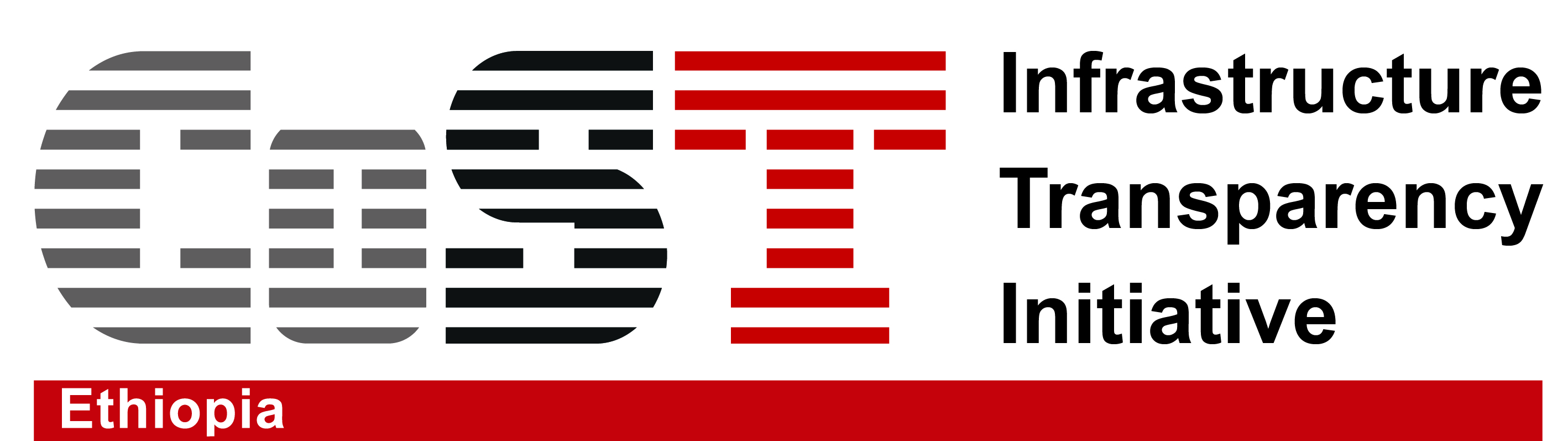 